Week 51/2 RB and 1JDReadingWritingMathsTopicMondayRead your reading book or choose one on Oxford Owl.Handwriting – i, j, lPractise these letters carefully, why not make it interesting and practise in flour or rice or even with some paint.LO: To order ordinal numbers correctly. Line 10 objects up and say their positon, for example: 1st, 2nd, 3rd… Then ask the questions point to the 4th object. See sheet to go with this task. DTCreate your own Moon Buggy or Spaceship – draw a picture of it first so that you have created a design so that it makes it easier to make.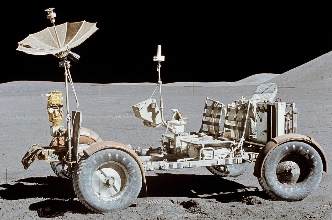 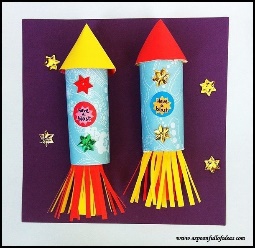 TuesdayPractise reading the red and green words.Handwriting – q, p, g Practise these letters carefully, why not make it interesting and practise in flour or rice or even with some paint.LO:  To use tens and ones. Show tens and ones l    . . . .      14 l    . . . . . . . . 18Can you write the answers?PE –  Joe Wicks workout – You tube link:https://youtu.be/fAUckPMJKSYhttps://youtu.be/uqLNxJe4L2Ihttps://youtu.be/SbFqQarDM50WednesdayChoose 3 green words and put them into a sentence.Remember to use a capital letter to start and a full stop to finish.English LO: To write a story.Write the beginning of the story Astro Girl – retell the story as you go. Make sure that you are using capital letters, full stops and finger spaces throughout.LO: To use tens and ones.Draw your own tens and ones pick a number between 10 and 20.Could you draw with tens and ones the number 23?Think about how many tens and how many ones.PHSETo talk about what we are grateful for. I am grateful for the time I get to spend with my family.I am grateful for all the things my family do to help me stay safe.ThursdayRead your reading book or choose one on Oxford Owl.English LO: To write a story.Write the middle and end of the story Astro Girl – retell the story as you go. Make sure that you are using capital letters, full stops and finger spaces throughout.Number bonds to 20If we know our number bonds to 10 how could we use these to find them to 20?0+20=201+19=202+18=20Topic DT-Look at your design of your model then make this model using things around the house. Challenge: Can you make it wheel forwards and backwards?See what things you can use for wheels, bottle tops, candle shells, thick cardboard.FridayIf you want to have a test on some of the green words or speedy green words get an adult to test you on them. See how speedy you can be. Common Exception wordsPractise reading and spelling these common exception words. Practise your 2 and 10 times tables, From… 0x2=0   all the way to 12x2=240x10=0 all the way to 12x10=120